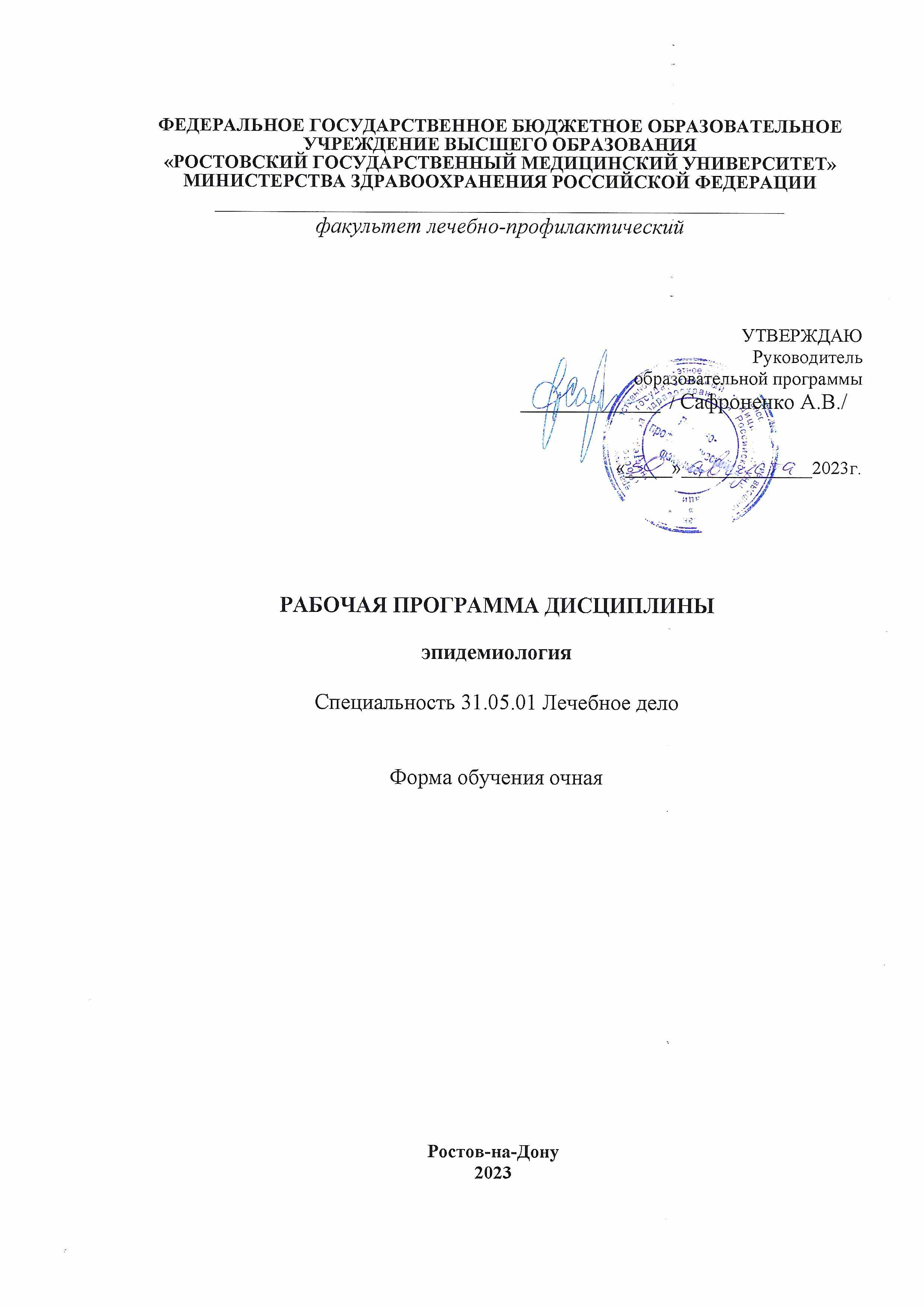 I. ЦЕЛИ И ЗАДАЧИ ОСВОЕНИЯ ДИСЦИПЛИНЫ1.1. Цель освоения дисциплины: состоит в  изучении основ методологии  профилактической медицины, приобретение знаний и умений по оценке влияния факторов среды обитания на здоровье населения, выявление причинно-следственных связей между изменением состояния населения и воздействием факторов окружающей среды,  микробных агентов,   проведении профилактических и противоэпидемических мероприятий, направленных на предупреждение возникновения инфекционных заболеваний, проведении противоэпидемических мероприятий в условиях чрезвычайной ситуации и проведение противоэпидемических мероприятий   в экстремальных условиях эпидемий, в очагах массового поражения.1.2. Задачи изучения дисциплины:  профессиональные задачи в соответствии с видами профессиональной деятельности, на которые ориентирована программа специалитета:II. ТРЕБОВАНИЯ К РЕЗУЛЬТАТАМ ОСВОЕНИЯ ДИСЦИПЛИНЫИзучение дисциплины направлено на формирование компетенций в соответствии с ФГОС ВО  и ОП ВО по данной специальности: Профессиональных: ПК-5III. МЕСТО ДИСЦИПЛИНЫ В СТРУКТУРЕ ОП ВО3.1. Дисциплина  относится к базовой части рабочего учебного планаIV. СОДЕРЖАНИЕ И СТРУКТУРА ДИСЦИПЛИНЫТрудоемкость дисциплины в зет 4 час 1444.1. Разделы дисциплины, изучаемые в 9 семестре  СРС - самостоятельная работа обучающихсяЛ - лекцииС – семинары ЛР – лабораторные работы ПР – практические занятия 4.2. Контактная работаЛекцииПрактические работы4.3. Самостоятельная работа обучающихсяV. ОЦЕНОЧНЫЕ МАТЕРИАЛЫ ДЛЯ ТЕКУЩЕГО КОНТРОЛЯ, ПРОМЕЖУТОЧНОЙ АТТЕСТАЦИИ Фонд оценочных средств для определения уровня сформированности  компетенций в результате освоения дисциплины является приложением к рабочей программе. VI. УЧЕБНО-МЕТОДИЧЕСКОЕ ОБЕСПЕЧЕНИЕ ДИСЦИПЛИНЫ 6.1.   Рекомендуемая литература. 1. Общая эпидемиология с основами доказательной медицины. Руководство к практическим занятиям: учеб. пособие для вузов / под ред. В.И. Покровского, Н.И. Брико. - М.: ГЭОТАР-Медиа, 2008.  - 494с.2. Зуева Л.П. Эпидемиология: учебник для мед. вузов / Л.П. Зуева, Р.Х. Яфаев. – СПб.: Фолиант, 2005.-752с.3.Общая эпидемиология с основами доказательной медицины. Руководство к практическим занятиям: учеб. пособие для вузов / под ред. В.И. Покровского, Н.И. Брико. - М.: ГЭОТАР-Медиа, 2012.-494с.4. Руководство к практическим занятиям по эпидемиологии инфекционных болезней: учеб. пособие / В.И. Покровского, Н.И. Брико. - М.: ГЭОТАР-МЕДИА, 2007.-768с. 5. Власов В.В. Эпидемиология: учеб. пособие для вузов /В.В. Власов. - М.: ГЭОТАР-Медиа, 2006.- 464с.6. Ющук Н.Д. Военная эпидемиология: противоэпидемическая обеспечение в военное время и при  чрезвычайных ситуациях: учеб. пособие для студентов мед. вузов / Н.Д. Ющук, Ю.В. Мартынов. – М.: ВЕДИ, 2007.-152с.7.Евдокимов В.И. Подготовка медицинской научной работы: метод.пособие / В.И. Евдокимов – СПб, 2008. – 223с.               8.  Специфическая профилактика инфекционных болезней: учебное пособие/сост.: сост.: Т.А. Кондратенко, Л.Ф. Черниговец, И.К. Дорофеева [и др.] ;Рост. гос. мед. ун-т, каф. эпидемиологии. -Ростов-на-Дону : РостГМУ, 2017. - 190, [1]с.                       9.  Противоэпидемические режимы в медицинских организациях : методические рекомендации /сост.: Т.А. Кондратенко, Л.Ф. Черниговец, Н.Г. Тютюнькова . [и др.] ; Рост. гос. мед.ун-т, каф. эпидемиологии . - Ростов-на-Дону : РостГМУ, 2015. - 55 с.6.2 Перечень интернет-ресурсов на 2021-2022 учебный год6.3. Методические указания для обучающихся по освоению дисциплиныПланирование и организация времени, необходимого для изучения дисциплины.Важным условием успешного освоения дисциплины Эпидемиология является создание системы правильной организации труда, позволяющей распределить учебную нагрузку равномерно в соответствии с графиком образовательного процесса. Большую помощь в этом может оказать составление плана работы. Его наличие позволит подчинить свободное время целям учебы, трудиться более успешно и эффективно. С вечера всегда надо распределять работу на завтрашний день. В конце каждого дня целесообразно подвести итог работы: тщательно проверить, все ли выполнено по намеченному плану, не было ли каких-либо отступлений, а если были, по какой причине они произошли. Нужно осуществлять самоконтроль, который является необходимым условием успешной учебы. Если что-то осталось невыполненным, необходимо изыскать время для завершения этой части работы. Все задания к практическим занятиям, а также задания, вынесенные на самостоятельную работу, рекомендуется выполнять непосредственно после соответствующей темы лекционного курса, что способствует лучшему усвоению материала, позволяет своевременно выявить и устранить «пробелы» в знаниях, систематизировать ранее пройденный материал, на его основе приступить к овладению новыми знаниями и навыками.Подготовка к лекциям.Знакомство с дисциплиной происходит уже на первой лекции, где от студента требуется не просто внимание, но и самостоятельное оформление конспекта. При работе с конспектом лекций необходимо учитывать тот фактор, что одни лекции дают ответы на конкретные вопросы темы, другие – лишь выявляют взаимосвязи между явлениями, помогая студенту понять глубинные процессы развития изучаемого предмета как в истории, так и в настоящее время.Конспектирование лекций – сложный вид вузовской аудиторной работы, предполагающий интенсивную умственную деятельность студента. Конспект является полезным тогда, когда записано самое существенное и сделано это самим обучающимся. Не надо стремиться записать дословно всю лекцию. Такое «конспектирование» приносит больше вреда, чем пользы. Целесообразно вначале понять основную мысль, излагаемую лектором, а затем записать ее. Желательно запись осуществлять на одной странице листа или оставляя поля, на которых позднее, при самостоятельной работе с конспектом, можно сделать дополнительные записи, отметить непонятные места.Конспект лекции лучше подразделять на пункты, соблюдая красную строку. Этому в большой степени будут способствовать вопросы плана лекции, предложенные преподавателям. Следует обращать внимание на акценты, выводы, которые делает лектор, отмечая наиболее важные моменты в лекционном материале замечаниями «важно», «хорошо запомнить» и т.п. Можно делать это и с помощью разноцветных маркеров или ручек, подчеркивая термины и определения.Целесообразно разработать собственную систему сокращений, аббревиатур и символов. Однако при дальнейшей работе с конспектом символы лучше заменить обычными словами для быстрого зрительного восприятия текста.Работая над конспектом лекций, всегда необходимо использовать не только учебник, но и ту литературу, которую дополнительно рекомендовал лектор. Именно такая серьезная, кропотливая работа с лекционным материалом позволит глубоко овладеть теоретическим материалом.Подготовка к практическим занятиям.Подготовку к каждому практическому занятию студент должен начать с ознакомления с планом практического занятия, который отражает содержание предложенной темы. Тщательное продумывание и изучение вопросов плана основывается на проработке текущего материала лекции, а затем изучения обязательной и дополнительной литературы, рекомендованной к данной теме. Все новые понятия по изучаемой теме необходимо выучить наизусть и внести в глоссарий, который целесообразно вести с самого начала изучения курса.Результат такой работы должен проявиться в способности студента свободно ответить на теоретические вопросы практикума, его выступлении и участии в коллективном обсуждении вопросов изучаемой темы, правильном выполнении практических заданий и контрольных работ.В процессе подготовки к практическим занятиям студентам необходимо обратить особое внимание на самостоятельное изучение рекомендованной литературы. При всей полноте конспектирования лекции в ней невозможно изложить весь материал из-за лимита аудиторных часов. Поэтому самостоятельная работа с учебниками, учебными пособиями, научной, справочной литературой, материалами периодических изданий и Интернета является наиболее эффективным методом получения дополнительных знаний, позволяет значительно активизировать процесс овладения информацией, способствует более глубокому усвоению изучаемого материала, формирует у студентов свое отношение к конкретной проблеме.Рекомендации по работе с литературой.Работу с литературой целесообразно начать с изучения общих работ по теме, а также учебников и учебных пособий. Далее рекомендуется перейти к анализу монографий и статей, рассматривающих отдельные аспекты проблем, изучаемых в рамках курса, а также официальных материалов и неопубликованных документов (научно-исследовательские работы, диссертации), в которых могут содержаться основные вопросы изучаемой проблемы.Работу с источниками надо начинать с ознакомительного чтения, т.е. просмотреть текст, выделяя его структурные единицы. При ознакомительном чтении закладками отмечаются те страницы, которые требуют более внимательного изучения.В зависимости от результатов ознакомительного чтения выбирается дальнейший способ работы с источником. Если для разрешения поставленной задачи требуется изучение некоторых фрагментов текста, то используется метод выборочного чтения. Если в книге нет подробного оглавления, следует обратить внимание ученика на предметные и именные указатели.Избранные фрагменты или весь текст (если он целиком имеет отношение к теме) требуют вдумчивого, неторопливого чтения с «мысленной проработкой» материала. Такое чтение предполагает выделение: 1) главного в тексте; 2) основных аргументов; 3) выводов. Особое внимание следует обратить на то, вытекает тезис из аргументов или нет.Необходимо также проанализировать, какие из утверждений автора носят проблематичный, гипотетический характер и уловить скрытые вопросы.Понятно, что умение таким образом работать с текстом приходит далеко не сразу. Наилучший способ научиться выделять главное в тексте, улавливать проблематичный характер утверждений, давать оценку авторской позиции – это сравнительное чтение, в ходе которого студент знакомится с различными мнениями по одному и тому же вопросу, сравнивает весомость и доказательность аргументов сторон и делает вывод о наибольшей убедительности той или иной позиции.Если в литературе встречаются разные точки зрения по тому или иному вопросу из-за сложности прошедших событий и правовых явлений, нельзя их отвергать, не разобравшись. При наличии расхождений между авторами необходимо найти рациональное зерно у каждого из них, что позволит глубже усвоить предмет изучения и более критично оценивать изучаемые вопросы. Знакомясь с особыми позициями авторов, нужно определять их схожие суждения, аргументы, выводы, а затем сравнивать их между собой и применять из них ту, которая более убедительна.Следующим этапом работы с литературными источниками является создание конспектов, фиксирующих основные тезисы и аргументы. Можно делать записи на отдельных листах, которые потом легко систематизировать по отдельным темам изучаемого курса. Другой способ – это ведение тематических тетрадей-конспектов по одной какой-либо теме. Большие специальные работы монографического характера целесообразно конспектировать в отдельных тетрадях. Здесь важно вспомнить, что конспекты пишутся на одной стороне листа, с полями и достаточным для исправления и ремарок межстрочным расстоянием (эти правила соблюдаются для удобства редактирования). Если в конспектах приводятся цитаты, то непременно должно быть дано указание на источник (автор, название, выходные данные, № страницы). Впоследствии эта информации может быть использована при написании текста реферата или другого задания.Таким образом, при работе с источниками и литературой важно уметь:· сопоставлять, сравнивать, классифицировать, группировать, систематизировать информацию в соответствии с определенной учебной задачей;· обобщать полученную информацию, оценивать прослушанное и прочитанное;· фиксировать основное содержание сообщений; формулировать, устно и письменно, основную идею сообщения; составлять план, формулировать тезисы;· готовить и презентовать развернутые сообщения типа доклада;· работать в разных режимах (индивидуально, в паре, в группе), взаимодействуя друг с другом;· пользоваться реферативными и справочными материалами;· контролировать свои действия и действия своих товарищей, объективно оценивать свои действия;· обращаться за помощью, дополнительными разъяснениями к преподавателю, другим студентам.· пользоваться лингвистической или контекстуальной догадкой, словарями различного характера, различного рода подсказками, опорами в тексте (ключевые слова, структура текста, предваряющая информация и др.);· использовать при говорении и письме перифраз, синонимичные средства, слова-описания общих понятий, разъяснения, примеры, толкования, «словотворчество»;· повторять или перефразировать реплику собеседника в подтверждении понимания его высказывания или вопроса;· обратиться за помощью к собеседнику (уточнить вопрос, переспросить и др.);· использовать мимику, жесты (вообще и в тех случаях, когда языковых средств не хватает для выражения тех или иных коммуникативных намерений).Подготовка к промежуточной аттестации.При подготовке к промежуточной аттестации целесообразно:- внимательно изучить перечень вопросов и определить, в каких источниках находятся сведения, необходимые для ответа на них;- внимательно прочитать рекомендованную литературу;- составить краткие конспекты ответов (планы ответов).VIII. МАТЕРИАЛЬНО-ТЕХНИЧЕСКОЕ ОБЕСПЕЧЕНИЕ ДИСЦИПЛИНЫ*Специальные помещения - учебные аудитории для проведения занятий лекционного типа, занятий семинарского типа, курсового проектирования (выполнения курсовых работ), групповых и индивидуальных консультаций, текущего контроля и промежуточной аттестации, а также помещения для самостоятельной работы. Перечень лицензионного программного обеспечения. Реквизиты подтверждающего документа1. Office Standard, лицензия № 66869707 (договор №70-А/2016.87278 от 24.05.2016).2. System Center Configuration Manager Client ML, System Center Standard, лицензия № 66085892 (договор №307-А/2015.463532 от 07.12.2015);3. Windows, лицензия № 66869717(договор №70-А/2016.87278 от 24.05.2016).4. Office Standard, лицензия № 65121548 (договор №96-А/2015.148452 от 08.05.2016);5. Windows Server - Device CAL, Windows Server – Standard, лицензия №65553756 (договор № РГМУ1292 от 24.08.2015);6. Windows, лицензия № 65553761(договор №РГМУ1292 от 24.08.2015);7. Windows Server Datacenter - 2 Proc,лицензия № 65952221 (договор №13466/РНД1743/РГМУ1679 от 28.10.2015);8. Kaspersky Total Security 500-999 Node 1 year Educational Renewal License (Договор № 358-А/2017.460243 от 01.11.2017).9. Предоставление услуг связи (интернета): «Ростелеком» - договор № РГМУ7628 от 22.12.2017; «Эр-Телеком Холдинг» - договор РГМУ7611 от 22.12.2017; «МТС» - договор РГМУ7612 от 22.12.2017.№разделаНаименование разделаКоличество часовКоличество часовКоличество часовКоличество часовКоличество часовКоличество часов№разделаНаименование разделаВсегоКонтактнаяработаКонтактнаяработаКонтактнаяработаКонтактнаяработаСРО*№разделаНаименование разделаВсегоЛСПРЛРСРО*Семестр 9Семестр 9Семестр 9Семестр 9Семестр 9Семестр 9Семестр 9Семестр 91Общая эпидемиология21292Специфическая профилактика инфекционных болезней21293Противоэпидемические мероприятия, противоэпидемические мероприятия в чрезвычайных ситуациях2494Частная эпидемиология102017Форма промежуточной аттестации Экзамен(36 часов/1 зет)Экзамен(36 часов/1 зет)Экзамен(36 часов/1 зет)Экзамен(36 часов/1 зет)Экзамен(36 часов/1 зет)Итого:164844Всего 144часов/4 зетВсего 144часов/4 зетВсего 144часов/4 зетВсего 144часов/4 зетВсего 144часов/4 зетВсего 144часов/4 зетВсего 144часов/4 зетВсего 144часов/4 зет№раздела№лекцииТемы лекцийКол-во часовСеместр 9Семестр 9Семестр 9Семестр 911Эпидемиология инфекционных и неинфекционных заболеванийзаболеваний.222Иммунопрофилактика инфекционных заболеваний223Профессиональные риски заражения гемоконтактными инфекциями244Эпидемиология и профилактика госпитальных инфекций в стационарах245Эпидемиология туберкулеза236Противоэпидемическое обеспечение населения в условиях чрезвычайных ситуаций.247Международные медико-санитарные правила. Эпидемиология карантинных инфекций238Организация и проведение противоэпидемических мероприятий. Дезинфекция. Дезинсекция. Дератизация.2ИтогоИтого16№раздела№ПРПрактические работыКол-во часовФормы текущего контроляСеместр 9Семестр 9Семестр 9Семестр 911Методы изучения эпидемического процесса. Эпид. диагностика, эпид. надзор, методические приемы проявления эпидемического процесса по времен, территории, группам населения с учетом возрастно-половой принадлежности., по заболеваемости.412Клинико-эпидемиологическая характеристика источника инфекции. Организация и проведение противоэпидемических мероприятий направленных на выявление источника инфекции4Контрольная точка  компьютерное тестирование по теме «Эпидемический процесс, источник инфекции»13Фекально-оральный механизм передачи инфекции. Аэрогенный механизм передачи инфекции. Трансмиссивный механизм передачи инфекции. Вертикальный механизм передачи инфекции. Контактный механизм передачи инфекции. Артифициальный механизм передачи инфекции. Особенности их реализации в популяции людей.   противоэпидемических мероприятий направленных на разрыв механизмов передачи.4Контрольная точка компьютерное тестирование по теме «Механизмы развития эпидемического процесса»24Национальный календарь прививок. Методы введения вакцинных препаратов, характеристика вакцинных препаратов. Вакцины АКДС, АДС-М, АДС показания к применению реакция на введение, осложнения, прививочные реакции.4разбор ситуационных задач25Туберкулинодиагностика, показания к применению, учет реакции, отбор контингентов для туберкулинодиагностики. Вакцина БЦЖ свойства прививочная реакция, отбор контингентов на вакцинацию. Оценка степени опасности очагов туберкулеза.4Контрольная точка тестирование по теме  «Иммунопрофилактика инфекционных болезней»26Лечебно-профилактическая вакцинация против бешенства. Профилактическая вакцинация против бешенства. 4разбор ситуационных задач47Экстренная профилактика столбняка, показания к проведению.4разбор ситуационных задач38Организация и проведение противоэпидемических мероприятий в очагах особо опасных, карантинных инфекций.  Противочумный костюм.4разбор ситуационных задач49Противоэпидемические режимы стационаров 4разбор ситуационных задач410Дезинфекция виды, методы, дезинфекционный режим стационаров,  Стерилизация изделий медицинского назначения виды, методы.6Контрольная точка компьютерное тестирование по теме « ПЭ режимы стационаров. Дезинфекция, стерилизация, дезинсекция , дератизация»12заключительное занятие. 6тестирование по всем изученным темамИтогоИтого4848№разделаВид самостоятельной работы обучающихсяКол-во часовФормы текущего контроляСеместр 9Семестр 9Семестр 91Подготовка к текущему контролю12Компьютерное тестирование2Подготовка к текущему контролю9Компьютерное тестирование3Подготовка к текущему контролю9Компьютерное тестирование4Подготовка к текущему контролю14Компьютерное тестированиеИтого по семестру часовИтого по семестру часов44ЭЛЕКТОРОННЫЕОБРАЗОВАТЕЛЬНЫЕ РЕСУРСЫ Доступ к ресурсуЭлектронная библиотека РостГМУ. – URL:  http://109.195.230.156:9080/opacg/ДоступнеограниченКонсультант студента : ЭБС. – Москва : ООО «ИПУЗ».  - URL: http://www.studmedlib.ru Доступ неограниченКонсультант Плюс : справочная правовая система. - URL:  http://www.consultant.ru  Доступ с компьютеров вузаНаучная электронная библиотека eLIBRARY. - URL: http://elibrary.ru Открытый доступНациональная электронная библиотека. - URL: http://нэб.рф/  Доступ с компьютеров библиотекиScopus / Elsevier Inc., Reed Elsevier. – Philadelphia: Elsevier B.V., PA. – URL: http://www.scopus.com/ по IP-адресам РостГМУ и удалённо после регистрации (Нацпроект)ДоступнеограниченWeb of Science / Clarivate Analytics. - URL: http://apps.webofknowledge.com по IP-адресам РостГМУ и удалённо после регистрации (Нацпроект)ДоступнеограниченScienceDirect. Freedom Collection [журналы] / Elsevier. – URL: www.sciencedirect.com. по IP-адресам РостГМУ и удалённо после регистрации (Нацпроект)ДоступнеограниченБД издательства Springer Nature. - URL: http://link.springer.com/ по IP-адресам РостГМУ и удалённо после регистрации, удалённо через КИАС РФФИ https://kias.rfbr.ru/reg/index.php  (Нацпроект)ДоступнеограниченWiley Online Library / John Wiley & Sons. - URL: http://onlinelibrary.wiley.com по IP-адресам РостГМУ и удалённо после регистрации (Нацпроект)Доступ неограниченЕдиное окно доступа к информационным ресурсам.  - URL: http://window.edu.ru/ Открытый доступРоссийское образование. Федеральный образовательный портал. - URL: http://www.edu.ru/index.php Открытый доступENVOC.RU English vocabulary]: образовательный сайт для изучающих англ. яз. - URL:  http://envoc.ru Открытый доступСловари онлайн. - URL: http://dic.academic.ru/ Открытый доступWordReference.com : онлайновые языковые словари. - URL: http://www.wordreference.com/Открытый доступОфициальный интернет-портал правовой информации. - URL: http://pravo.gov.ru/ Открытый доступФедеральная электронная медицинская библиотека Минздрава России. - URL: http://www.femb.ru/feml/,  http://feml.scsml.rssi.ru  Открытый доступMedline (PubMed, USA). – URL: https://pubmed.ncbi.nlm.nih.gov/Открытый доступ Free Medical Journals. - URL:  http://freemedicaljournals.com ОткрытыйдоступFree Medical Books. - URL: http://www.freebooks4doctors.com/ ОткрытыйдоступInternational Scientific Publications. – URL: https://www.scientific-publications.net/ru/Открытый доступКиберЛенинка : науч. электрон. биб-ка. - URL: http://cyberleninka.ru/ Открытыйдоступ Архив научных журналов / НЭИКОН. - URL: https://archive.neicon.ru/xmlui/Открытый доступ ECO-Vector Journals Portal / Open Journal Systems.  - URL: https://journals.eco-vector.com/Открытый доступЖурналы открытого доступа на русском языке / платформа ElPub НЭИКОН. – URL: https://elpub.ru/ОткрытыйдоступМедицинский Вестник Юга России. - URL: https://www.medicalherald.ru/jour  или с сайта РостГМУ ОткрытыйдоступВсемирная организация здравоохранения. - URL: http://who.int/ru/  Открытый доступ Evrika.ru  информационно-образовательный портал для врачей. – URL: https://www.evrika.ru/Открытый доступMed-Edu.ru: медицинский видеопортал. - URL:  http://www.med-edu.ru/ Открытый доступUnivadis.ru: международ. мед. портал. - URL: http://www.univadis.ru/ Открытый доступDoctorSPB.ru: информ.-справ. портал о медицине. - URL: http://doctorspb.ru/ Открытый доступСовременные проблемы науки и образования : электрон. журнал. - URL: http://www.science-education.ru/ru/issue/index Открытый доступРубрикатор клинических рекомендаций Минздрава России. - URL: http://cr.rosminzdrav.ru/Открытый доступДругие открытые ресурсы вы можете найти по адресу: http://rostgmu.ru  →Библиотека→Электронный каталог→Открытые ресурсы интернет→далее по ключевому слову…№ п\пНаименование дисциплины (модуля), практик в соответствии с учебным планомНаименование специальных* помещений и помещений для самостоятельной работыОснащенность специальных помещений и помещений для самостоятельной работыПеречень лицензионного программного обеспечения.Реквизиты подтверждающего документа1.Эпидемиология344022,  Ростовская область, г. Ростов-на-Дону, пер. Нахичеванский, 38/57-59/212-214 (Литер А-Я , 3 этаж, каб. 307)Учебная аудитория для проведения занятий лекционного типа по дисциплине «Эпидемиология»Учебная аудитория укомплектована специализированной мебелью на 90 посадочных мест (стулья – 91 шт., столы – 5 шт.) и техническими средствами обучения (мультимедийный презентационный комплекс), служащими для представления учебной информации большой аудитории, а также набором таблиц и схем1.Эпидемиология344022,  Ростовская область, г. Ростов-на-Дону, пер. Нахичеванский, 38/57-59/212-214 (Литер А-Я , 3 этаж, каб. 305)Учебная аудитория для проведения занятий семинарского типа, курсового проектирования (выполнения курсовых работ), групповых и индивидуальных консультаций, текущего контроля и промежуточной аттестации по дисциплине «Эпидемиология»Учебная аудитория укомплектована специализированной мебелью на 30 посадочных мест (стулья – 31 шт., столы – 16 шт., а также набором таблиц и схем1.Эпидемиология344022,  Ростовская область, г. Ростов-на-Дону, пер. Нахичеванский, 38/57-59/212-214 (Литер А-Я , 3 этаж, каб. 306)Учебная аудитория для проведения занятий семинарского типа, курсового проектирования (выполнения курсовых работ), групповых и индивидуальных консультаций, текущего контроля и промежуточной аттестации по дисциплине «Эпидемиология»Учебная аудитория укомплектована специализированной мебелью на 30 посадочных мест (стулья – 31 шт., столы – 16 шт.), а также набором таблиц и схем1.Эпидемиология344022,  Ростовская область, г. Ростов-на-Дону, пер. Нахичеванский, 38/57-59/212-214 (Литер А-Я , 3 этаж, каб. 308)Учебная аудитория для проведения занятий семинарского типа, курсового проектирования (выполнения курсовых работ), групповых и индивидуальных консультаций, текущего контроля и промежуточной аттестации по дисциплине «Эпидемиология»Учебная аудитория укомплектована специализированной мебелью на 30 посадочных мест (стулья – 31 шт., столы – 16 шт.), а также набором таблиц и схем1.Эпидемиология344022,  Ростовская область, г. Ростов-на-Дону, пер. Нахичеванский, 38/57-59/212-214 (Литер А-Я , 3 этаж, каб. 309)Учебная аудитория для проведения занятий семинарского типа, курсового проектирования (выполнения курсовых работ), групповых и индивидуальных консультаций, текущего контроля и промежуточной аттестации по дисциплине «Эпидемиология»Учебная аудитория укомплектована специализированной мебелью на 30 посадочных мест (стулья – 31 шт., столы – 16 шт.), а также набором таблиц и схем1.Эпидемиология344022,  Ростовская область, г. Ростов-на-Дону, пер. Нахичеванский, 38/57-59/212-214 (Литер А-Я , 3 этаж, каб. 312)Учебная аудитория для проведения занятий семинарского типа, курсового проектирования (выполнения курсовых работ), групповых и индивидуальных консультаций, текущего контроля и промежуточной аттестации по дисциплине «Эпидемиология»Учебная аудитория укомплектована специализированной мебелью на 30 посадочных мест (стулья – 31 шт., столы – 16 шт.) и техническими средствами обучения (мультимедийный презентационный комплекс), служащими для представления учебной информации большой аудитории, а также набором таблиц и схем1.Эпидемиология344022,  Ростовская область, г. Ростов-на-Дону, пер. Нахичеванский, 38/57-59/212-214 (Литер А-Я , 3 этаж, каб. 306а)Учебная аудитория для проведения занятий семинарского типа, курсового проектирования (выполнения курсовых работ), групповых и индивидуальных консультаций, текущего контроля и промежуточной аттестации по дисциплине «Эпидемиология»Учебная аудитория укомплектована специализированной мебелью на 30 посадочных мест (стулья – 31 шт., столы – 16 шт.) и техническими средствами обучения (15 компьютеров), служащими для представления учебной информации большой аудитории.1.Эпидемиология344022,  Ростовская область, г. Ростов-на-Дону, пер. Нахичеванский, 38/57-59/212-214 (№28, Литер А-Я , 2 этаж)Помещения для самостоятельной работы обучающихся - библиотекаПомещения укомплектованы специализированной учебной мебелью, компьютерная техника, подключенная к сети «Интернет» с обеспечением доступа в электронную образовательную информационно-образовательную среду университета344022,  Ростовская область, г. Ростов-на-Дону, пер. Нахичеванский, 38/57-59/212-214 (Литер А-Я , 3 этаж, каб. 301)Помещение для хранения и профилактического обслуживания учебного оборудованияПомещение для хранения и профилактического обслуживания учебного оборудования